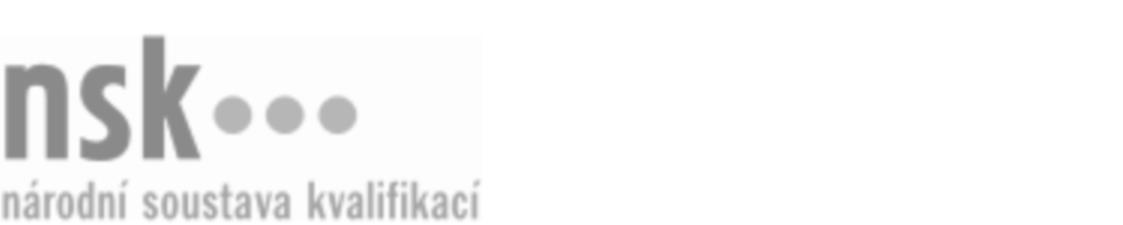 Kvalifikační standardKvalifikační standardKvalifikační standardKvalifikační standardKvalifikační standardKvalifikační standardKvalifikační standardKvalifikační standardFotograf/fotografka vědeckých a technických oborů (kód: 34-040-N) Fotograf/fotografka vědeckých a technických oborů (kód: 34-040-N) Fotograf/fotografka vědeckých a technických oborů (kód: 34-040-N) Fotograf/fotografka vědeckých a technických oborů (kód: 34-040-N) Fotograf/fotografka vědeckých a technických oborů (kód: 34-040-N) Fotograf/fotografka vědeckých a technických oborů (kód: 34-040-N) Fotograf/fotografka vědeckých a technických oborů (kód: 34-040-N) Autorizující orgán:Ministerstvo školství, mládeže a tělovýchovyMinisterstvo školství, mládeže a tělovýchovyMinisterstvo školství, mládeže a tělovýchovyMinisterstvo školství, mládeže a tělovýchovyMinisterstvo školství, mládeže a tělovýchovyMinisterstvo školství, mládeže a tělovýchovyMinisterstvo školství, mládeže a tělovýchovyMinisterstvo školství, mládeže a tělovýchovyMinisterstvo školství, mládeže a tělovýchovyMinisterstvo školství, mládeže a tělovýchovyMinisterstvo školství, mládeže a tělovýchovyMinisterstvo školství, mládeže a tělovýchovySkupina oborů:Polygrafie, zpracování papíru, filmu a fotografie (kód: 34)Polygrafie, zpracování papíru, filmu a fotografie (kód: 34)Polygrafie, zpracování papíru, filmu a fotografie (kód: 34)Polygrafie, zpracování papíru, filmu a fotografie (kód: 34)Polygrafie, zpracování papíru, filmu a fotografie (kód: 34)Polygrafie, zpracování papíru, filmu a fotografie (kód: 34)Týká se povolání:Fotograf technických a vědeckých oborůFotograf technických a vědeckých oborůFotograf technických a vědeckých oborůFotograf technických a vědeckých oborůFotograf technických a vědeckých oborůFotograf technických a vědeckých oborůFotograf technických a vědeckých oborůFotograf technických a vědeckých oborůFotograf technických a vědeckých oborůFotograf technických a vědeckých oborůFotograf technických a vědeckých oborůFotograf technických a vědeckých oborůKvalifikační úroveň NSK - EQF:555555Odborná způsobilostOdborná způsobilostOdborná způsobilostOdborná způsobilostOdborná způsobilostOdborná způsobilostOdborná způsobilostNázevNázevNázevNázevNázevÚroveňÚroveňOrientace ve fotografických přístrojích, fotografickém příslušenství a záznamových médiíchOrientace ve fotografických přístrojích, fotografickém příslušenství a záznamových médiíchOrientace ve fotografických přístrojích, fotografickém příslušenství a záznamových médiíchOrientace ve fotografických přístrojích, fotografickém příslušenství a záznamových médiíchOrientace ve fotografických přístrojích, fotografickém příslušenství a záznamových médiích44Volba vhodné osvětlovací techniky pro fotografování makrofotografie, mikrofotografie, infračervené fotografie a fluorescenční UV fotografieVolba vhodné osvětlovací techniky pro fotografování makrofotografie, mikrofotografie, infračervené fotografie a fluorescenční UV fotografieVolba vhodné osvětlovací techniky pro fotografování makrofotografie, mikrofotografie, infračervené fotografie a fluorescenční UV fotografieVolba vhodné osvětlovací techniky pro fotografování makrofotografie, mikrofotografie, infračervené fotografie a fluorescenční UV fotografieVolba vhodné osvětlovací techniky pro fotografování makrofotografie, mikrofotografie, infračervené fotografie a fluorescenční UV fotografie55Práce se světlem při fotografování v jednotlivých oblastech vědecké a technické fotografiePráce se světlem při fotografování v jednotlivých oblastech vědecké a technické fotografiePráce se světlem při fotografování v jednotlivých oblastech vědecké a technické fotografiePráce se světlem při fotografování v jednotlivých oblastech vědecké a technické fotografiePráce se světlem při fotografování v jednotlivých oblastech vědecké a technické fotografie55Volba adekvátního druhu fotografické techniky pro mikrofotografii a makrofotografiiVolba adekvátního druhu fotografické techniky pro mikrofotografii a makrofotografiiVolba adekvátního druhu fotografické techniky pro mikrofotografii a makrofotografiiVolba adekvátního druhu fotografické techniky pro mikrofotografii a makrofotografiiVolba adekvátního druhu fotografické techniky pro mikrofotografii a makrofotografii55Volba adekvátního druhu fotografické techniky pro infračervenou a ultrafialovou fluorescenční fotografiiVolba adekvátního druhu fotografické techniky pro infračervenou a ultrafialovou fluorescenční fotografiiVolba adekvátního druhu fotografické techniky pro infračervenou a ultrafialovou fluorescenční fotografiiVolba adekvátního druhu fotografické techniky pro infračervenou a ultrafialovou fluorescenční fotografiiVolba adekvátního druhu fotografické techniky pro infračervenou a ultrafialovou fluorescenční fotografii55Tvorba kompozice snímku v jednotlivých oblastech vědecké fotografieTvorba kompozice snímku v jednotlivých oblastech vědecké fotografieTvorba kompozice snímku v jednotlivých oblastech vědecké fotografieTvorba kompozice snímku v jednotlivých oblastech vědecké fotografieTvorba kompozice snímku v jednotlivých oblastech vědecké fotografie55Fotografování ve speciálních oborech a prostředích (makrofotografie, mikrofotografie, IR fotografie, UV fotografie)Fotografování ve speciálních oborech a prostředích (makrofotografie, mikrofotografie, IR fotografie, UV fotografie)Fotografování ve speciálních oborech a prostředích (makrofotografie, mikrofotografie, IR fotografie, UV fotografie)Fotografování ve speciálních oborech a prostředích (makrofotografie, mikrofotografie, IR fotografie, UV fotografie)Fotografování ve speciálních oborech a prostředích (makrofotografie, mikrofotografie, IR fotografie, UV fotografie)55Příprava snímku pro další zpracováníPříprava snímku pro další zpracováníPříprava snímku pro další zpracováníPříprava snímku pro další zpracováníPříprava snímku pro další zpracování44Úprava snímku s využitím grafických programůÚprava snímku s využitím grafických programůÚprava snímku s využitím grafických programůÚprava snímku s využitím grafických programůÚprava snímku s využitím grafických programů55Zhotovení kontrolního náhledu snímku na inkoustové, termosublimační nebo laserové tiskárněZhotovení kontrolního náhledu snímku na inkoustové, termosublimační nebo laserové tiskárněZhotovení kontrolního náhledu snímku na inkoustové, termosublimační nebo laserové tiskárněZhotovení kontrolního náhledu snímku na inkoustové, termosublimační nebo laserové tiskárněZhotovení kontrolního náhledu snímku na inkoustové, termosublimační nebo laserové tiskárně44Příprava digitálního obrazu pro export na webPříprava digitálního obrazu pro export na webPříprava digitálního obrazu pro export na webPříprava digitálního obrazu pro export na webPříprava digitálního obrazu pro export na web44Archivování obrazových materiálů a digitálních datArchivování obrazových materiálů a digitálních datArchivování obrazových materiálů a digitálních datArchivování obrazových materiálů a digitálních datArchivování obrazových materiálů a digitálních dat33Vedení povinné dokumentaceVedení povinné dokumentaceVedení povinné dokumentaceVedení povinné dokumentaceVedení povinné dokumentace44Prezentace prací v závislosti na konkrétní situaci při jednání se zákazníkemPrezentace prací v závislosti na konkrétní situaci při jednání se zákazníkemPrezentace prací v závislosti na konkrétní situaci při jednání se zákazníkemPrezentace prací v závislosti na konkrétní situaci při jednání se zákazníkemPrezentace prací v závislosti na konkrétní situaci při jednání se zákazníkem44Fotograf/fotografka vědeckých a technických oborů,  29.03.2024 8:57:48Fotograf/fotografka vědeckých a technických oborů,  29.03.2024 8:57:48Fotograf/fotografka vědeckých a technických oborů,  29.03.2024 8:57:48Fotograf/fotografka vědeckých a technických oborů,  29.03.2024 8:57:48Strana 1 z 2Strana 1 z 2Kvalifikační standardKvalifikační standardKvalifikační standardKvalifikační standardKvalifikační standardKvalifikační standardKvalifikační standardKvalifikační standardPlatnost standarduPlatnost standarduPlatnost standarduPlatnost standarduPlatnost standarduPlatnost standarduPlatnost standarduStandard je platný od: 21.10.2022Standard je platný od: 21.10.2022Standard je platný od: 21.10.2022Standard je platný od: 21.10.2022Standard je platný od: 21.10.2022Standard je platný od: 21.10.2022Standard je platný od: 21.10.2022Fotograf/fotografka vědeckých a technických oborů,  29.03.2024 8:57:48Fotograf/fotografka vědeckých a technických oborů,  29.03.2024 8:57:48Fotograf/fotografka vědeckých a technických oborů,  29.03.2024 8:57:48Fotograf/fotografka vědeckých a technických oborů,  29.03.2024 8:57:48Strana 2 z 2Strana 2 z 2